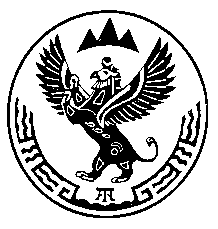 Министерство природных ресурсов, экологии и имущественных отношений Республики АлтайПРИКАЗг. Горно-Алтайск«28» мая 2018 г.                                                                                      № 295О признании утратившими силу некоторых приказов Министерства лесного хозяйства Республики Алтай, Министерства природных ресурсов, экологии и имущественных отношений Республики Алтай       В целях совершенствования качества административно-управленческих процессов, руководствуясь Положением о Министерстве природных ресурсов, экологии и имущественных отношений Республики Алтай, утвержденного постановлением Правительства Республики Алтай от 21 мая 2015 года № 135,        п р и к а з ы в а ю:       1. Признать утратившими силу:       приказ Министерства лесного хозяйства Республики Алтай от 29 сентября 2011 года № 367 «Об утверждении Плана мероприятий по реализации государственной политики Российской Федерации в сфере развития правовой грамотности и правосознания граждан на 2011 год»;       приказ Министерства лесного хозяйства Республики Алтай от 18 ноября 2011 года № 436 «Об утверждении перечня государственных услуг»;       приказ Министерства лесного хозяйства Республики Алтай 21 декабря  2011 года № 496 «Об утверждении Плана мероприятий по реализации государственной политики Российской Федерации в сфере развития правовой грамотности и правосознания граждан на 2012 год»;       приказ Министерства лесного хозяйства Республики Алтай 14 декабря  2012 года  № 460 «Об утверждении Плана мероприятий по реализации государственной политики Российской Федерации в сфере развития правовой грамотности и правосознания граждан на 2013 год»;	приказ Министерства природных ресурсов, экологии и имущественных отношений Республики Алтай от 8 декабря 2014 года № 518 «Об утверждении Плана мероприятий по реализации государственной политики Российской Федерации в сфере развития правовой грамотности и правосознания граждан в Министерстве природных ресурсов, экологии и имущественных отношений Республики Алтай на 2015 год»;	приказ Министерства природных ресурсов, экологии и имущественных отношений Республики Алтай от 17 декабря 2015 года № 762 «Об утверждении Плана мероприятий по реализации государственной политики Российской Федерации в сфере развития правовой грамотности и правосознания граждан в Министерстве природных ресурсов, экологии и имущественных отношений Республики Алтай на 2016 год».2. Опубликовать настоящий Приказ:на официальном портале Республики Алтай в информационно-телекоммуникационной сети «Интернет»: www.altai-republic.ru;на официальном сайте Министерства природных ресурсов, экологии и имущественных отношений Республики Алтай в информационно-телекоммуникационной сети «Интернет»: www.mpr-ra.ru.       3. Контроль за исполнением настоящего Приказа оставляю за собой.Министр природных ресурсов, экологии и имущественных отношенийРеспублики Алтай                                                                           А.А. АлисовИсп.: Кудрявцева Е.Н., тел. 29-4-29